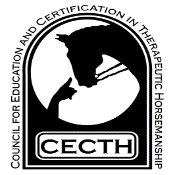 THE COUNCIL FOR EDUCATION AND CERTIFICATION IN THERAPEUTIC HORSEMANSHIPPhase ll QI Training Course, May 15 – 18 2021Wilson College, Chambersburg, PARegistration Form (please print clearly! Deadline May 10, 2021)Name:  _____________________________________________________________________Address:  ___________________________________________________________________ Phone:  _______________ Cell: ______________  E Mail_____________________________Program Affiliation:  __________________________________________________________Please check:Member Registration Fee: ……….…………………………………………………………………     ____ $400.00Non CECTH Member Registration Fee (Includes 2021 membership fee):  ..…...    ____ $450.00  Student Registration Fee (Includes 2021 CECTH membership fee): ………………     ____   $95.00Auditor Fee:  ………………………………………………………………………………………………     ____ $100.00Lunch Fee: 05/16, 05/17 & 05/18:  ……………………………………………………………..    ____    $36.00                                                                                                                    TOTAL………$_____________Check, enclosed payable to CECTH Credit Card payment: Name as it appears on card: ___________________________________ Card Number: ________________________________ Exp. Date: __________ CVV: _________Billing Zip Code: _________________I hereby authorize CECTH to charge my above-noted credit card for $________________Signature______________________________________________________________________Mail completed form with payment to: CECTH, 9794 Old Hawn Rd. Huntingdon, PA 16652or email form with credit card payment to: info@cecth.org 